REQUERIMENTO Nº __________ / 2020Senhor Presidente,		Nos termos do que dispõe o Regimento Interno deste Poder, requeiro a Vossa Excelência que seja solicitado à Prefeitura de São Luís, na pessoa do Senhor Prefeito Edivaldo Holanda, bem como aos secretários das pastas competentes informações precisas referentes ao não funcionamento dos banheiros públicos na praça Nauro Machado e no Centro Histórico. Requeiro informações sobre a falta de recursos ao Programa Oficina Escola, que há mais de 2 (dois) anos não recebe recursos da prefeitura e também sobre o Programa Casa do Bairro, onde deveria ser um facilitador para que politicas publicas cheguem aos mais necessitados, porém que não funciona como deveria. Requeiro o cronograma de aplicação de recursos públicos e como estão se desenvolvendo as atividades destes referidos programas.PLENÁRIO DEPUTADO “NAGIB HAICKEL”, DO PALÁCIO “MANUEL BECKMAN”, em 21 de agosto de 2020.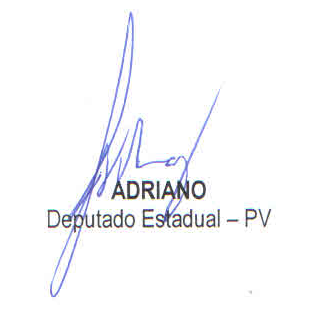 